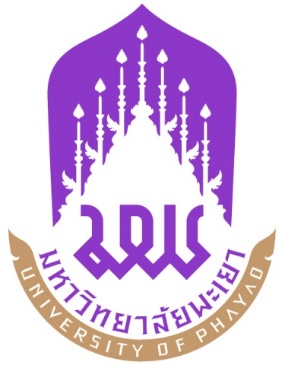 แผนปฏิบัติการคณะ......................................ประจำปีงบประมาณ พ.ศ. 2564สิงหาคม 2563มหาวิทยาลัยพะเยาคำนำ	แผนปฏิบัติการคณะ................. ประจำปีงบประมาณ พ.ศ. 2564 ได้จัดทำขึ้นเพื่อให้สอดคล้องกับยุทธศาสตร์ทิศทางการพัฒนามหาวิทยาลัยพะเยา การจัดทำแผนฯ ฉบับนี้เน้นการมี
ส่วนร่วมของผู้มีส่วนได้ส่วนเสียทุกกลุ่มมีการศึกษาแผนยุทธศาสตร์ชาติ และการเชื่อมโยง
แผนยุทธศาสตร์ชาติกับแผนยุทธศาสตร์มหาวิทยาลัย รวมทั้งการกำหนดแนวทางการติดตามประเมินผลแผนยุทธศาสตร์ไว้อย่างชัดเจน เพื่อขับเคลื่อนการพัฒนามหาวิทยาลัยพะเยาให้บรรลุเป้าหมายอย่างเป็นรูปธรรม	แผนปฏิบัติการคณะ.................... ประจำปีงบประมาณ พ.ศ. 2564 นี้ประกอบด้วย โครงการตามแผนปฏิบัติการ / กิจกรรม ..................................................                                                      (......................................)                                               คณบดีคณะ.............................................................สารบัญคำนำสารบัญ									        หน้าบทที่ 1 บทนำ	1.1 กรอบประเด็นยุทธศาสตร์คณะ.............................			1	1.2 กรอบความเชื่อมโยงกับแผนปฏิบัติการ					2บทที่ 2 โครงการตามแผนปฏิบัติการ 2.1 สรุปจำนวนโครงการตามแผนปฏิบัติการ ประจำปีงบประมาณ 2564   	32.2 รายงานโครงการตามแผนปฏิบัติการคณะ......................	          	4บทที่ 3 การติดตามและรายงานผล							9บทที่ 1 บทนำบทนำคณะจำนวนหลักสูตรจำนวนบุคลากรตำแหน่งทางวิชาการ1.1 กรอบประเด็นยุทธศาสตร์คณะพยาบาลศาสตร์ 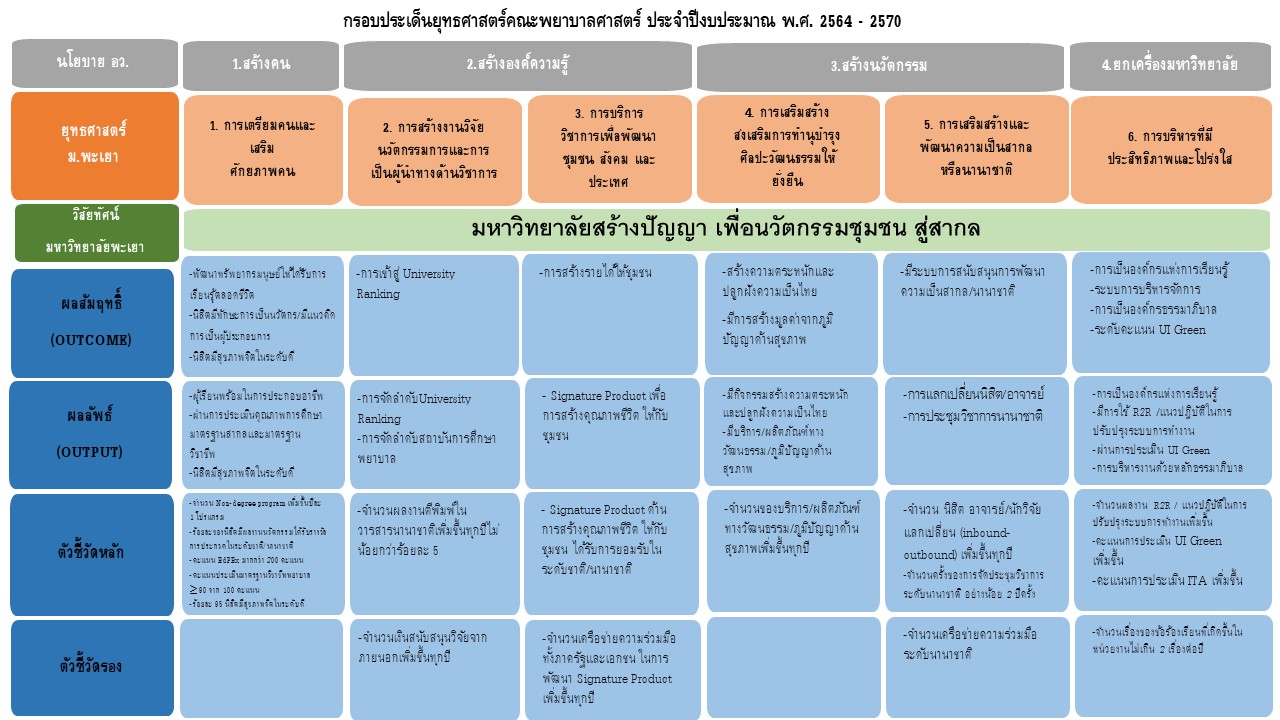 1.2 กรอบความเชื่อมโยงแผนปฏิบัติการคณะพยาบาลศาสตร์บทที่ 2โครงการตามแผนปฏิบัติการ2.1 สรุปโครงการตามแผนปฏิบัติการ ประจำปีงบประมาณ 2564     คณะ......................... มหาวิทยาลัยพะเยา(ตัวเลขสีแดงเป็นตัวอย่างเท่านั้น)2.2 รายงานโครงการตามแผนปฏิบัติการคณะ......................(ใช้ข้อมูลจากระบบ e-budget :โดยเรียก report จากระบบ)บทที่ 3การติดตามและประเมินผลแนวทางการติดตามประเมินผลแผนปฏิบัติการประจำปีงบประมาณ พ.ศ. 2564 	แผนปฏิบัติการประจำปีงบประมาณ พ.ศ. 2564 มีวัตถุประสงค์เพื่อให้ทราบถึงความก้าวหน้าของการดำเนินงาน ปัญหา และอุปสรรค และเพื่อเป็นแนวทางในการปรับปรุงพัฒนามหาวิทยาลัยอย่างต่อเนื่อง รวมทั้งเพื่อนำประสบการณ์จากการทำงานไปกำหนดนโยบายการบริหารงานเพื่อพัฒนามหาวิทยาลัยให้เจริญก้าวหน้าและบรรลุวิสัยทัศน์ของอธิการบดีต่อไป 
โดยมีกระบวนการประเมินด้วยการรวบรวมข้อมูลและวิเคราะห์ข้อมูลผลการดำเนินงานทั้งใน
เชิงปริมาณและคุณภาพ โดยเปรียบเทียบค่าเป้าหมายและแผนการดำเนินงานกับผลการดำเนินงาน
และการเบิกจ่ายงบประมาณของทุกหน่วยงานในมหาวิทยาลัยพะเยา เพื่อเสนอต่อ
คณะกรรมการบริหารมหาวิทยาลัย และคณะกรรมการสภามหาวิทยาลัยตามลำดับ ดังรูปแสดงผัง
การประเมินต่อไปนี้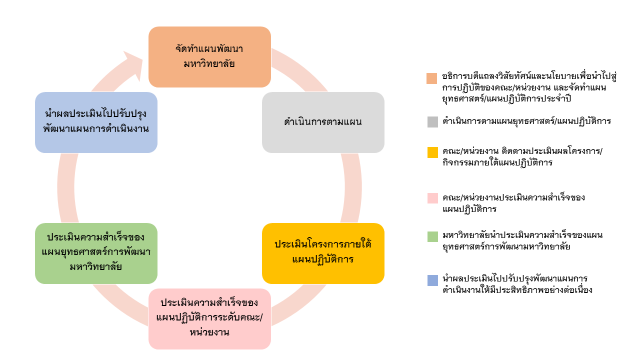 รูปที่ 1 ผังการประเมินความสำเร็จของแผนยุทธศาสตร์ 	กองแผนงาน พัฒนาระบบการจัดการด้านงบประมาณและแผนงาน (ระบบ e-BUDGET) เพื่อนำมาใช้ในการเพิ่มขีดความสามารถในการติดตามประเมินผลการดำเนินงานตามแผนยุทธศาสตร์และแผนปฏิบัติการ รวมทั้งติดตามการใช้จ่ายเงินงบประมาณที่ถูกต้องแม่นยำ เชื่อถือได้ และมีความโปร่งใส ตรวจสอบผลการดำเนินงานได้ตลอดเวลา ซึ่งจะสามารถนำผลลัพธ์จากระบบ E-BUDGET                    ไปวิเคราะห์และรายงานผลการวิเคราะห์ในเชิงสารสนเทศสนับสนุนการตัดสินใจของผู้บริหารได้อย่างรวดเร็วและมีประสิทธิภาพ โดยขณะนี้อยู่ในระหว่างการเปิดใช้งานระบบในระยะที่ 3 ด้านการจัดการ วางแผนด้านงบประมาณประจำปี การวางแผนโครงการตามแผนปฏิบัติการประจำปี ด้านการรายงานการเบิกจ่ายงบประมาณตามแผนปฏิบัติการประจำปี  และผลการดำเนินงานตามตัวชี้วัดของหน่วยงาน ในรอบ 6 เดือน  และรอบ 12 เดือน ระบบและกลไกการติดตามประเมินผลการปฏิบัติงาน	การติดตามประเมินผลการปฏิบัติงานเพื่อให้ทราบความสำเร็จของการบรรลุตามเป้าหมาย
และตัวชี้วัดของแผนยุทธศาสตร์ มีระบบและกลไกดังนี้วางระบบการประเมินผลแผนยุทธศาสตร์ฯ เชิงบูรณาการที่มุ่งนำเสนอผลผลิต (Output) ผลลัพธ์ (Outcome) และผลกระทบ (Impact) โดยให้มีการประเมินตนเองเพื่อสร้างกระบวนการเรียนรู้ และให้มีการติดตามประเมินผลจากคณะกรรมการที่เป็นกลาง กำหนดเกณฑ์การประเมินที่ชัดเจน โปร่งใส มีมาตรฐานและถูกต้องตามหลักวิชาการสร้างความสอดคล้องของการประเมินผลการดำเนินงานตามแผนยุทธศาสตร์     
กับการประเมินการปฏิบัติงานตามระดับของตัวชี้วัดการดำเนินงาน ตั้งแต่ระดับหัวหน้าส่วนงาน ผู้อำนวยการ หัวหน้างาน และบุคลากรรายบุคคล ดำเนินการติดตามประเมินผลการดำเนินงานตามแผนยุทธศาสตร์ฯ ตามตัวบ่งชี้และตามกรอบเวลาที่กำหนดอย่างต่อเนื่อง พร้อมทั้งการนำผลการประเมินมาปรับปรุงพัฒนาให้บรรลุเป้าหมายทั้งในเชิงปริมาณและเชิงคุณภาพรายงานผลการดำเนินงานตามแผนปฏิบัติการต่อคณบดี ต่ออธิการบดี คณะกรรมการบริหารมหาวิทยาลัย และสภามหาวิทยาลัย ตามลำดับกรอบเวลาการติดตามประเมินผล	สำนักประเมินคุณธรรมและความโปร่งใส สำนักงานคณะกรรมการป้องกันและปราบปรามการทุตริตแห่งชาติ ได้กำหนดให้มีการติดตามประเมินผลแผนปฏิบัติการประจำปีงบประมาณ ปีงบประมาณละ 2 ครั้ง ผ่านทางการรายงานแผนปฏิบัติการ พ.ศ. 2564 รอบ 6 เดือน (ตุลาคม 2563 – มีนาคม 2564 ) และรอบ 12 เดือน (เมษายน 2564 – กันยายน 2564)องค์ประกอบของรายงานผลการดำเนินงาน 	การรายงานผลประเมินความสำเร็จของแผนปฏิบัติการ ประจำปีงบประมาณ พ.ศ. 2564 ได้มีการติดตามประเมินผลและรายงานผลการดำเนินงานรอบ 6 เดือน และรอบ 12 เดือน เสนอต่อคณะกรรมการบริหารมหาวิทยาลัยพะเยา และเผยแพร่ตามข้อกำหนด ITA โดยมีองค์ประกอบของการรายงาน ดังนี้การรายงานผลการประเมินความสำเร็จของแผนปฏิบัติการคณะ ประจำปี    งบประมาณ พ.ศ. 2564 รอบ 6 เดือน และรอบ 12 เดือนการรายงานผลการประเมินความสำเร็จของยุทธศาสตร์การพัฒนาคณะ พ.ศ. 2564	ซึ่งกระบวนการปฏิบัติงานทั้งหมด จะปฏิบัติการผ่านระบบการจัดการ
ด้านงบประมาณและแผนงาน (e-Budget) และใช้ข้อมูลจากระบบการจัดการด้านงบประมาณ
และแผนงาน (e-Budget) ในการรายงานผลการปฏิบัติงานประจำปีงบประมาณนั้นๆ   ..........................................กรอบประเด็นยุทธศาสตร์มหาวิทยาลัยพะเยา ประจำปีงบประมาณ พ.ศ. 2564 – 2570 (คณะวิทยาศาสตร์)กรอบประเด็นยุทธศาสตร์มหาวิทยาลัยพะเยา ประจำปีงบประมาณ พ.ศ. 2564 – 2570 (คณะวิทยาศาสตร์)กรอบประเด็นยุทธศาสตร์มหาวิทยาลัยพะเยา ประจำปีงบประมาณ พ.ศ. 2564 – 2570 (คณะวิทยาศาสตร์)กรอบประเด็นยุทธศาสตร์มหาวิทยาลัยพะเยา ประจำปีงบประมาณ พ.ศ. 2564 – 2570 (คณะวิทยาศาสตร์)กรอบประเด็นยุทธศาสตร์มหาวิทยาลัยพะเยา ประจำปีงบประมาณ พ.ศ. 2564 – 2570 (คณะวิทยาศาสตร์)กรอบประเด็นยุทธศาสตร์มหาวิทยาลัยพะเยา ประจำปีงบประมาณ พ.ศ. 2564 – 2570 (คณะวิทยาศาสตร์)กรอบประเด็นยุทธศาสตร์มหาวิทยาลัยพะเยา ประจำปีงบประมาณ พ.ศ. 2564 – 2570 (คณะวิทยาศาสตร์)นโยบาย อวสร้างคนสร้างองค์ความรู้สร้างองค์ความรู้สร้างนวัตกรรมสร้างนวัตกรรมยกเครื่องมหาวิทยาลัยยุทธศาสตร์ ม.พะเยา1.การเตรียมคนและเสริมศักยภาพคน2. การสร้างงานวิจัยและนวัตกรรม และการเป็นผู้นำด้านวิชาการ3. การบริการวิชาการเพื่อพัฒนา4. การเสริมสร้างส่งเสริมการทำนุบำรุงศิลปะวัฒนธรรมให้ยั่งยืน5.การเสริมสร้างและพัฒนาความเป็นสากล6.การบริหารที่มีประสิทธิภาพและโปร่งใสวิสัยทัศน์มหาวิทยาลัยพะเยามหาวิทยาลัยสร้างปัญญา เพื่อนวัตกรรมชุมชนสู่สากลมหาวิทยาลัยสร้างปัญญา เพื่อนวัตกรรมชุมชนสู่สากลมหาวิทยาลัยสร้างปัญญา เพื่อนวัตกรรมชุมชนสู่สากลมหาวิทยาลัยสร้างปัญญา เพื่อนวัตกรรมชุมชนสู่สากลมหาวิทยาลัยสร้างปัญญา เพื่อนวัตกรรมชุมชนสู่สากลมหาวิทยาลัยสร้างปัญญา เพื่อนวัตกรรมชุมชนสู่สากลผลสัมฤทธิ์ Outcome1.การจัดการศึกษาตอบสนองต่อภาคการผลิต บริการ ชุมชนและสังคม เป็นที่ยอมรับในระดับชาติและนานาชาติ2. อยู่และเรียนอย่างมีความสุข (Happiness & Wellness)THE Impact Ranking TOP 10THE World Ranking 2566Scimago 2566ปัญญาเพื่อความเข้มแข็งของชุมชนThainess & Cultural EnterpriseInternational NetworkingWorld RankingConferencing1.มีระบบเทคโนโลยี Smart Operation ที่ทันสมัย และผลักดันมหาวิทยาลัยพะเยาสู่การเป็น Smart University2. University Communication3. SDG 6,7,11,12,13,15 4.UI Greenเป้าหมายคณะ ปี 64 1. จำนวน Non-degree program เพิ่มขึ้นปีละ 1 โปรแกรม 2. ร้อยละของนิสิตมีผลงานนวัตกรรมได้รับรางวัลการประกวดในระดับชาติ/นานาชาติ3. คะแนน EdPEx มากกว่า 200 คะแนน 4. คะแนนประเมินมาตรฐานวิชาชีพพยาบาล ≥ 90 จาก 100 คะแนน5. ร้อยละ 95 นิสิตมีสุขภาพจิตในระดับดี 1. จำนวนผลงานตีพิมพ์ในวารสารนานาชาติเพิ่มขึ้นทุกปีไม่น้อยกว่าร้อยละ 52.จำนวนเงินสนับสนุนวิจัยจากภายนอกเพิ่มขึ้นทุกปีจำนวนเงินสนับสนุนวิจัยจากภายนอกเพิ่มขึ้นทุกปีSignature Product ด้านการสร้างคุณภาพชีวิต ให้กับชุมชน ได้รับการยอมรับในระดับชาติ/นานาชาติ-จำนวนเครือข่ายความร่วมมือทั้งภาครัฐและเอกชน ในการพัฒนา Signature Product เพิ่มขึ้นทุกปี 1-จำนวนของบริการ/ผลิตภัณฑ์ทางวัฒนธรรม/ภูมิปัญญาด้านสุขภาพเพิ่มขึ้นทุกปี 1.จำนวน นิสิต อาจารย์/นักวิจัยแลกเปลี่ยน (inbound-outbound) เพิ่มขึ้นทุกปี 2.จำนวนครั้งของการจัดประชุมวิชาการระดับนานาชาติ อย่างน้อย 2 ปีครั้ง3.จำนวนเครือข่ายความร่วมมือระดับนานาชาติ1.จำนวนผลงาน R2R / แนวปฏิบัติในการปรับปรุงระบบการทำงานเพิ่มขึ้น2.คะแนนการประเมิน UI Green เพิ่มขึ้น3.คะแนนการประเมิน ITA เพิ่มขึ้น4.จำนวนเรื่องของข้อร้องเรียนที่เกิดขึ้นในหน่วยงานไม่เกิน 2 เรื่องต่อปี หน่วยงานจำนวนโครงการ/กิจกรรม งบประมาณ (บาท)คณะ.....................357,0001. โครงการด้านการเตรียมคนและเสริมสร้างศักยภาพคน (ด้านการจัดการเรียนการสอน)51,0002. โครงการด้านการเตรียมคนและเสริมสร้างศักยภาพคน (ด้านคุณภาพนิสิต)51,0003. โครงการด้านการสร้างงานวิจัยและนวัตกรรมและการเป็นผู้นำทางด้านวิชาการ51,0004. โครงการด้านการบริการวิชาการเพื่อพัฒนาชุมชน สังคม และประเทศ51,0005. โครงการด้านการเสริมสร้างและส่งเสริมการทำนุบำรุงศิลปะและวัฒนธรรมให้ยั่งยืน51,0006. โครงการด้านการเสริมสร้างและพัฒนาความเป็นสากลหรือนานาชาติ51,0007. โครงการด้านการบริหารที่มีประสิทธิภาพและโปร่งใส51,000โครงการตามแผนปฏิบัติการคณะ..........................โครงการตามแผนปฏิบัติการคณะ..........................โครงการตามแผนปฏิบัติการคณะ..........................โครงการตามแผนปฏิบัติการคณะ..........................โครงการตามแผนปฏิบัติการคณะ..........................โครงการด้านการเตรียมคนและเสริมสร้างศักยภาพคน (ด้านการจัดการเรียนการสอน)โครงการด้านการเตรียมคนและเสริมสร้างศักยภาพคน (ด้านการจัดการเรียนการสอน)โครงการด้านการเตรียมคนและเสริมสร้างศักยภาพคน (ด้านการจัดการเรียนการสอน)โครงการด้านการเตรียมคนและเสริมสร้างศักยภาพคน (ด้านการจัดการเรียนการสอน)โครงการด้านการเตรียมคนและเสริมสร้างศักยภาพคน (ด้านการจัดการเรียนการสอน)ลำดับชื่อโครงการผู้รับผิดชอบงบประมาณระยะเวลา1โครงการ..................นาย............45,xxxเดือนม.ค. – มี.ค.2345รวมงบประมาณรวมงบประมาณรวมงบประมาณXXX,XXXโครงการตามแผนปฏิบัติการคณะ..........................โครงการตามแผนปฏิบัติการคณะ..........................โครงการตามแผนปฏิบัติการคณะ..........................โครงการตามแผนปฏิบัติการคณะ..........................โครงการตามแผนปฏิบัติการคณะ..........................โครงการด้านการเตรียมคนและเสริมสร้างศักยภาพคน (ด้านคุณภาพนิสิต)โครงการด้านการเตรียมคนและเสริมสร้างศักยภาพคน (ด้านคุณภาพนิสิต)โครงการด้านการเตรียมคนและเสริมสร้างศักยภาพคน (ด้านคุณภาพนิสิต)โครงการด้านการเตรียมคนและเสริมสร้างศักยภาพคน (ด้านคุณภาพนิสิต)โครงการด้านการเตรียมคนและเสริมสร้างศักยภาพคน (ด้านคุณภาพนิสิต)ลำดับชื่อโครงการผู้รับผิดชอบงบประมาณระยะเวลา1โครงการ..................นาย............5,xxxเดือนม.ค. – มี.ค.2345รวมงบประมาณรวมงบประมาณรวมงบประมาณXXX,XXXโครงการตามแผนปฏิบัติการคณะ..........................โครงการตามแผนปฏิบัติการคณะ..........................โครงการตามแผนปฏิบัติการคณะ..........................โครงการตามแผนปฏิบัติการคณะ..........................โครงการตามแผนปฏิบัติการคณะ..........................โครงการด้านการสร้างงานวิจัยและนวัตกรรมและการเป็นผู้นำทางด้านวิชาการโครงการด้านการสร้างงานวิจัยและนวัตกรรมและการเป็นผู้นำทางด้านวิชาการโครงการด้านการสร้างงานวิจัยและนวัตกรรมและการเป็นผู้นำทางด้านวิชาการโครงการด้านการสร้างงานวิจัยและนวัตกรรมและการเป็นผู้นำทางด้านวิชาการโครงการด้านการสร้างงานวิจัยและนวัตกรรมและการเป็นผู้นำทางด้านวิชาการ12โครงการตามแผนปฏิบัติการคณะ..........................โครงการตามแผนปฏิบัติการคณะ..........................โครงการตามแผนปฏิบัติการคณะ..........................โครงการตามแผนปฏิบัติการคณะ..........................โครงการตามแผนปฏิบัติการคณะ..........................โครงการด้านการบริการวิชาการเพื่อพัฒนาชุมชน สังคม และประเทศโครงการด้านการบริการวิชาการเพื่อพัฒนาชุมชน สังคม และประเทศโครงการด้านการบริการวิชาการเพื่อพัฒนาชุมชน สังคม และประเทศโครงการด้านการบริการวิชาการเพื่อพัฒนาชุมชน สังคม และประเทศโครงการด้านการบริการวิชาการเพื่อพัฒนาชุมชน สังคม และประเทศ12โครงการตามแผนปฏิบัติการคณะ..........................โครงการตามแผนปฏิบัติการคณะ..........................โครงการตามแผนปฏิบัติการคณะ..........................โครงการตามแผนปฏิบัติการคณะ..........................โครงการตามแผนปฏิบัติการคณะ..........................โครงการด้านการเสริมสร้างและส่งเสริมการทำนุบำรุงศิลปะและวัฒนธรรมให้ยั่งยืนโครงการด้านการเสริมสร้างและส่งเสริมการทำนุบำรุงศิลปะและวัฒนธรรมให้ยั่งยืนโครงการด้านการเสริมสร้างและส่งเสริมการทำนุบำรุงศิลปะและวัฒนธรรมให้ยั่งยืนโครงการด้านการเสริมสร้างและส่งเสริมการทำนุบำรุงศิลปะและวัฒนธรรมให้ยั่งยืนโครงการด้านการเสริมสร้างและส่งเสริมการทำนุบำรุงศิลปะและวัฒนธรรมให้ยั่งยืน1โครงการตามแผนปฏิบัติการคณะ..........................โครงการตามแผนปฏิบัติการคณะ..........................โครงการตามแผนปฏิบัติการคณะ..........................โครงการตามแผนปฏิบัติการคณะ..........................โครงการตามแผนปฏิบัติการคณะ..........................โครงการด้านการเสริมสร้างและพัฒนาความเป็นสากลหรือนานาชาติโครงการด้านการเสริมสร้างและพัฒนาความเป็นสากลหรือนานาชาติโครงการด้านการเสริมสร้างและพัฒนาความเป็นสากลหรือนานาชาติโครงการด้านการเสริมสร้างและพัฒนาความเป็นสากลหรือนานาชาติโครงการด้านการเสริมสร้างและพัฒนาความเป็นสากลหรือนานาชาติ1โครงการตามแผนปฏิบัติการคณะ..........................โครงการตามแผนปฏิบัติการคณะ..........................โครงการตามแผนปฏิบัติการคณะ..........................โครงการตามแผนปฏิบัติการคณะ..........................โครงการตามแผนปฏิบัติการคณะ..........................โครงการด้านการบริหารที่มีประสิทธิภาพและโปร่งใสโครงการด้านการบริหารที่มีประสิทธิภาพและโปร่งใสโครงการด้านการบริหารที่มีประสิทธิภาพและโปร่งใสโครงการด้านการบริหารที่มีประสิทธิภาพและโปร่งใสโครงการด้านการบริหารที่มีประสิทธิภาพและโปร่งใส1